					    请立即发布				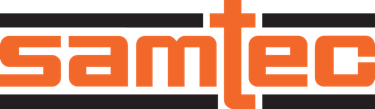 媒体连系:  Steve McGeary  |   Steve.McGeary@samtec.com   |  + 812-944-67332021年5月SMPM 解决方案:  成组、电缆到板、以及板到板 高达65 GHz的高频精密RF连接器Samtec发布了一系列SMPM产品，旨在支持空间有限且需要高达65 GHz高工作频率的新兴技术需求。 Samtec针对电缆到板及板到板应用提供成组、多端口解决方案。 还供应带子弹型适配器的标准SMPM连接器，及使用.047“和.086”缆线的电缆组件，提供1.40或更高的最大VSWR。更多信息请访问 www.samtec.com/SMPM   关于 Samtec, Inc.:Samtec成立于1976年，是一家营收达822亿美元之多样化电子互连方案的私人控股全球制造商，产品涵盖高速板到板、高速电缆、中板和面板光学、精确RF、两件式板到板和微型/坚固的组件和电缆。Samtec技术中心专注于开发并精进技术、策略及产品，以提供效能与成本优势，确保裸晶至 100 公尺外的接口之间、以及其间的所有互连点皆达到完整的系统优化。透过于125个不同国家的40个国际据点，Samtec之全球能见度使其能提供无与伦比的客户服务。 Samtec 为连接器产业备受肯定的服务提供商，并多达17次在 Bishop and Associates 针对电子连接器产业之客户调查中名列前茅。更多信息请访问  http://www.samtec.com. Samtec, Inc.P.O. Box 1147New Albany, IN  47151-1147 USA Phone:  + 812-944-6733